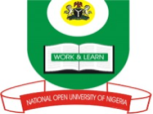 NATIONAL OPEN UNIVERSITY OF NIGERIA, University Village, Plot 91, Cadastral Zone, Nnamdi Azikiwe Express Way, Jabi, AbujaFACULTY OF SCIENCESJULY 2017 EXAMINATIONCourse code: CIT461Course Title: Internet Architecture and CommunicationsTime: 2 Hours Instruction: Answer any Four (4) questions. 1a.	Write short note on any security measures for E-Business Systems. [4.5 marks]1b.	Explain Internet Protocol. [5 marks]1c.	Explain classes C and D of IP Addresses. [8 marks]2a.	Explain Internet Control Message Protocol (ICMP). [4 marks]2b.	State and discuss two primary responsibilities of IP [6 marks]2c.	State five (5) useful messages generated by Internet Control Message Protocol (ICMP). [7.5 marks]3a.	State the two types of simple internet connection. [2.5 marks]3b.	Write short note on the two fields of IP Addresses [6 marks]3c.	Write short note on the following: [9 marks]BridgesBroutersGateway4a.	Explain class E of IP Address. [4 marks]4b.	Write short note on IP address. [4.5 marks]4c.	List and explain the two popular approaches to packet switching. [9 marks]5a.	State two advantages of Message switching and one disadvantage of Cell switching of Packet Switched Systems [4.5 marks]5b.	List and explain the two types of Ethernet Hubs. [6 marks]5c.	Describe classes A and B of IP Addresses. [7 marks]6a.	State three main equipment required for internet access. [2.5 marks]6b.	Explain Multicasting. [6 marks]6c.	Write short note on the four levels of ISPs. [9 marks]